FONCTIONS AFFINESI.  Définitions et propriétésVoici les tarifs d’entrée pour un stade de football :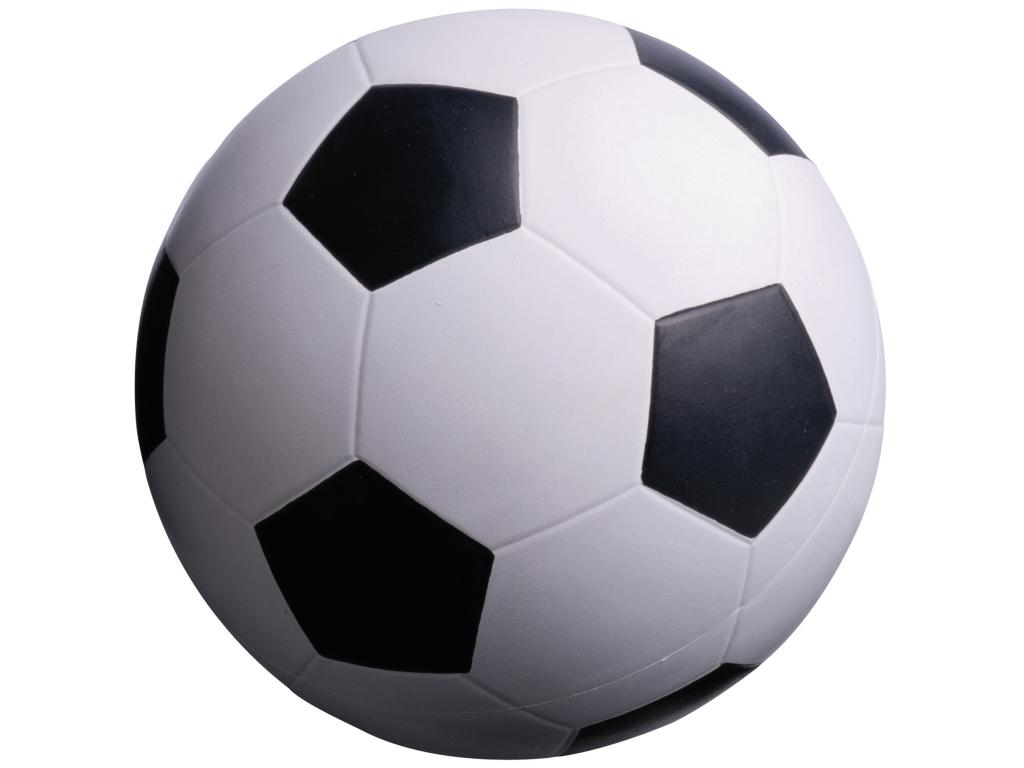 	Tarif 1 : 8 € l’entrée	Tarif 2 : 4 € l’entrée avec la carte demi-tarif qui coûte 40 €	Tarif 3 : L’abonnement pour la saison qui coûte 92 €1) Calculer pour chaque tarif, la dépense pour 6 entrées, 11 entrées puis 15 entrées.Dans chaque cas, quel est le tarif le plus intéressant ?2) Soit  le nombre d’entrées. Exprimer en fonction de  la dépense pour la saison pour chaque tarif.1)             Tarif le plus intéressant :Définitions :  et  étant deux nombres fixés.Une fonction de la forme : est appelée …………………… est appelée ……………………….. est appelée ………………………….Propriété : Une fonction linéaire est une fonction affine telle que 3) a) Avec le tarif 2, calculer le prix dépensé pour 18 entrées.    b) Calculer de même : , , ,  et .    c) Trouver  tel que .  Interpréter le résultat.4) a) Pour chaque tarif, représenter sur un même graphique la dépense en fonction du nombre d’entrées.    b) Répondre en utilisant le graphique : Dans quels cas, vaut-il mieux choisir un tarif plutôt qu’un autre ?Propriétés : 1) Toute fonction affine est représentée par ……………….2) Une fonction linéaire est représentée par …..………………………….3) Une fonction constante est représentée par ……………………………………..Fonction affine et droite associéeExemple :		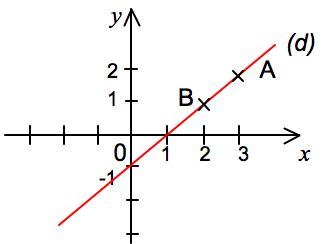 Soit (d) la représentation graphique de la fonction affine Alors les coordonnées ( ; ) d’un point M appartenant à la droite (d) vérifient .Les points  ,  et  appartiennent-ils à la droite (d) ?Soit une fonction affine  représentée dans un repère par une droite d. Les coordonnées ( ; ) d’un point M appartenant à d vérifient Coefficient directeur et ordonnée à l’origineExemples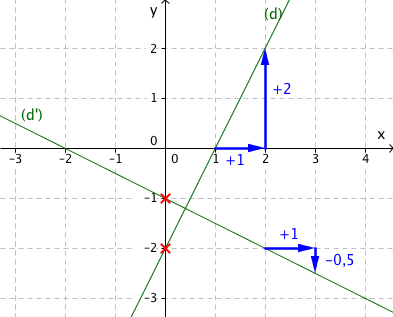 	    		          				   	Ce nombre s’appelle le …………………………. 								(si on avance de 1 : on monte de 2)					Ce nombre s’appelle ………………………….(-2 se lit sur l’axe des ordonnées)Pour (d) : 	Le coefficient directeur est …..		L’ordonnée à l’origine est ……..L’expression de la fonction f, représentée par la droite (d), est :  …………….Pour (d’) : 	Le coefficient directeur est ………		L’ordonnée à l’origine est ……….L’expression de la fonction g, représentée par la droite (d’), est :  DéfinitionsLa droite (d), qui représente la fonction f définie par , a pour coefficient directeur ….. et pour ordonnée à l’origine …….Remarques :- Si le coefficient directeur est positif, alors on « ………… » sur la droite en la parcourant de gauche à droite. On dit que la fonction affine associée est …………………..- Si le coefficient directeur est ……………, alors on « ………………. » sur la droite. On dit que la fonction affine associée est ………………………..3) AccroissementsPropriété des accroissements :Si  et ) sont deux points de la droite (d) représentant la fonction f définie par   alors :Conséquence :f est une fonction affine de la forme .Si  et  sont deux nombres tels que  , alors : Exemple :On considère la fonction affine f telle que  et .
Le coefficient directeur de la droite représentative de f est égal à :Déterminer une fonction affine à partir de deux imagesMéthode : Déterminer l’expression d’une fonction affineDéterminer la fonction affine f vérifiant :     et  Exercices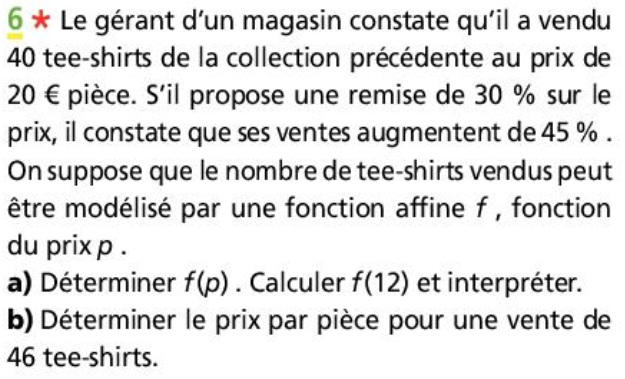  entréesTarif 1Tarif 2Tarif 3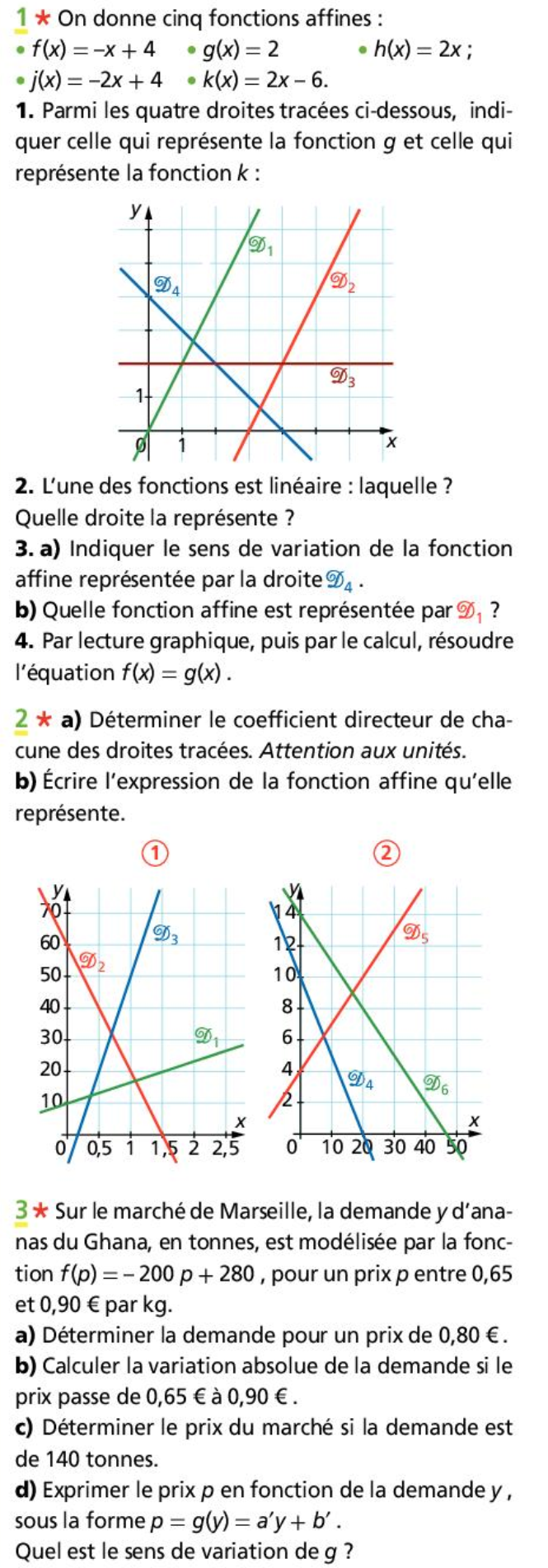 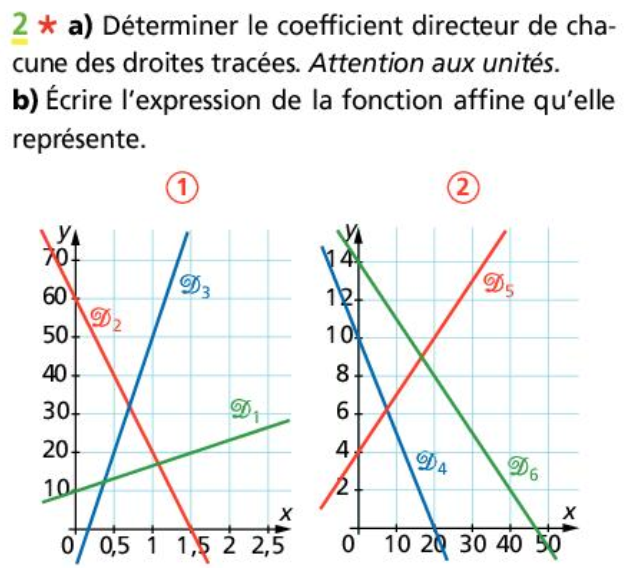 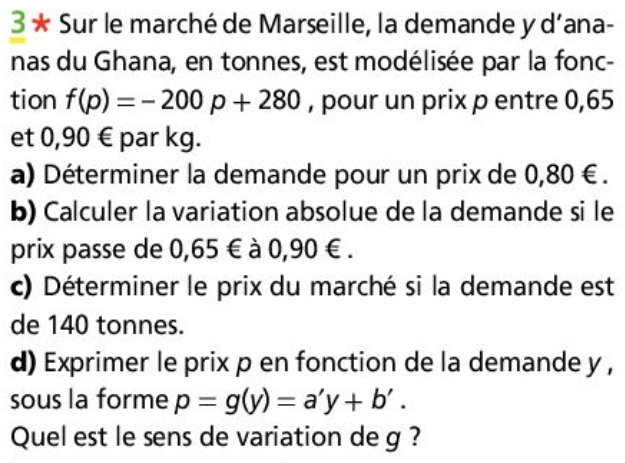 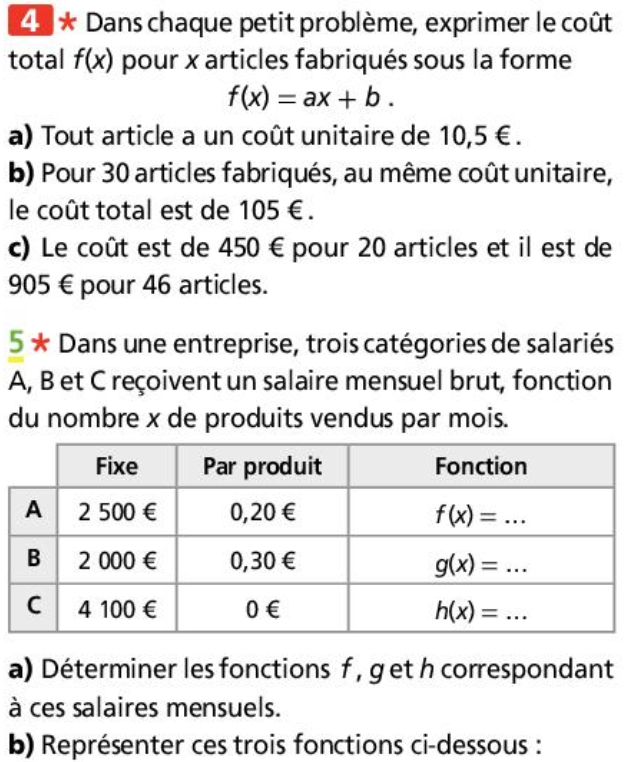 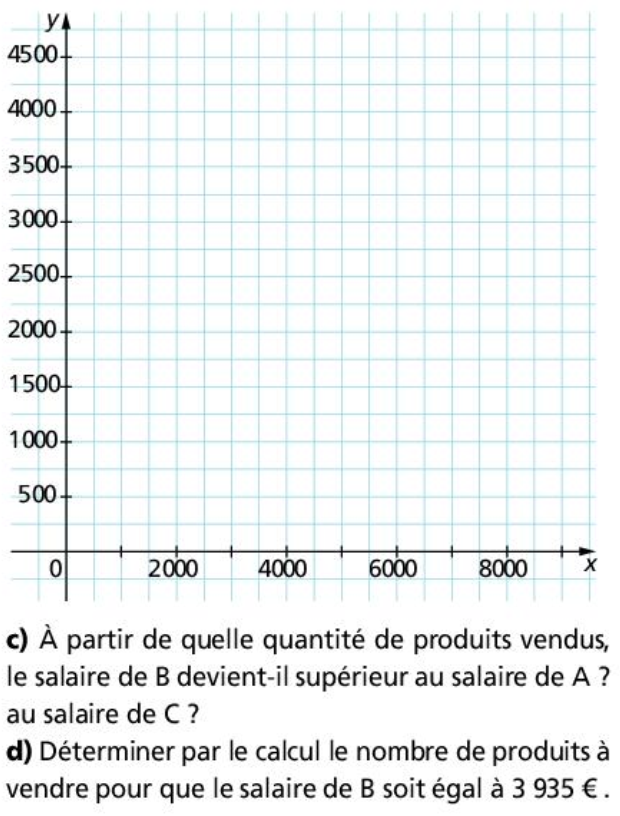 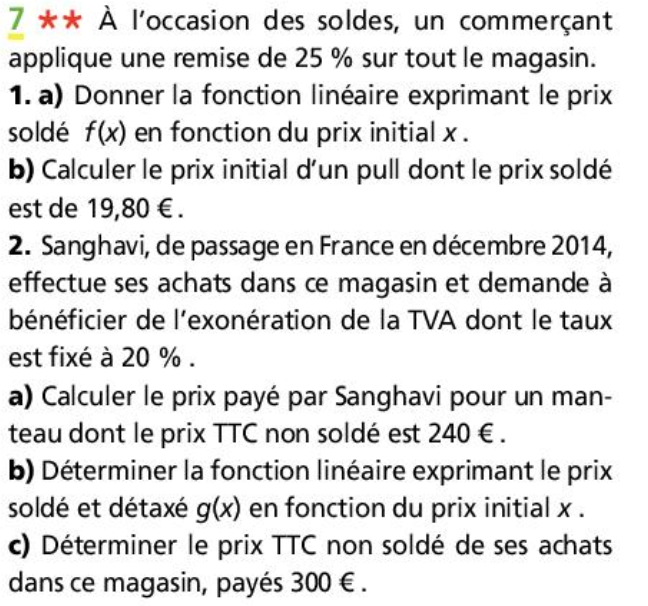 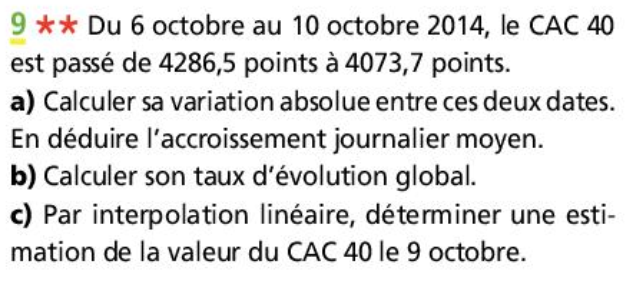 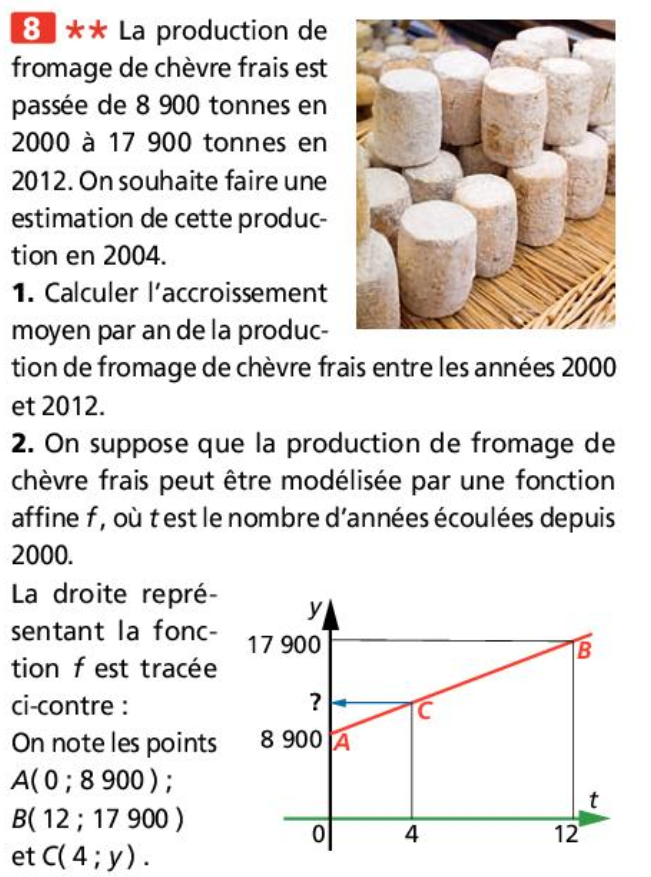 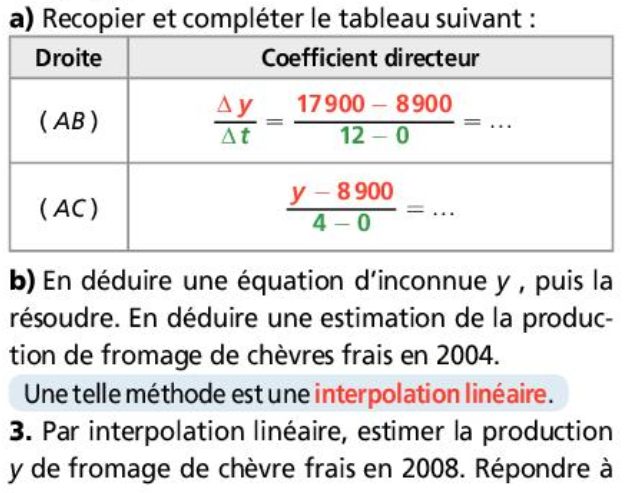 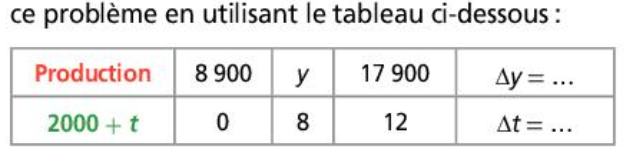 